JERARQUÍA DE EVIDENCIANIVEL DE EVIDENCIA 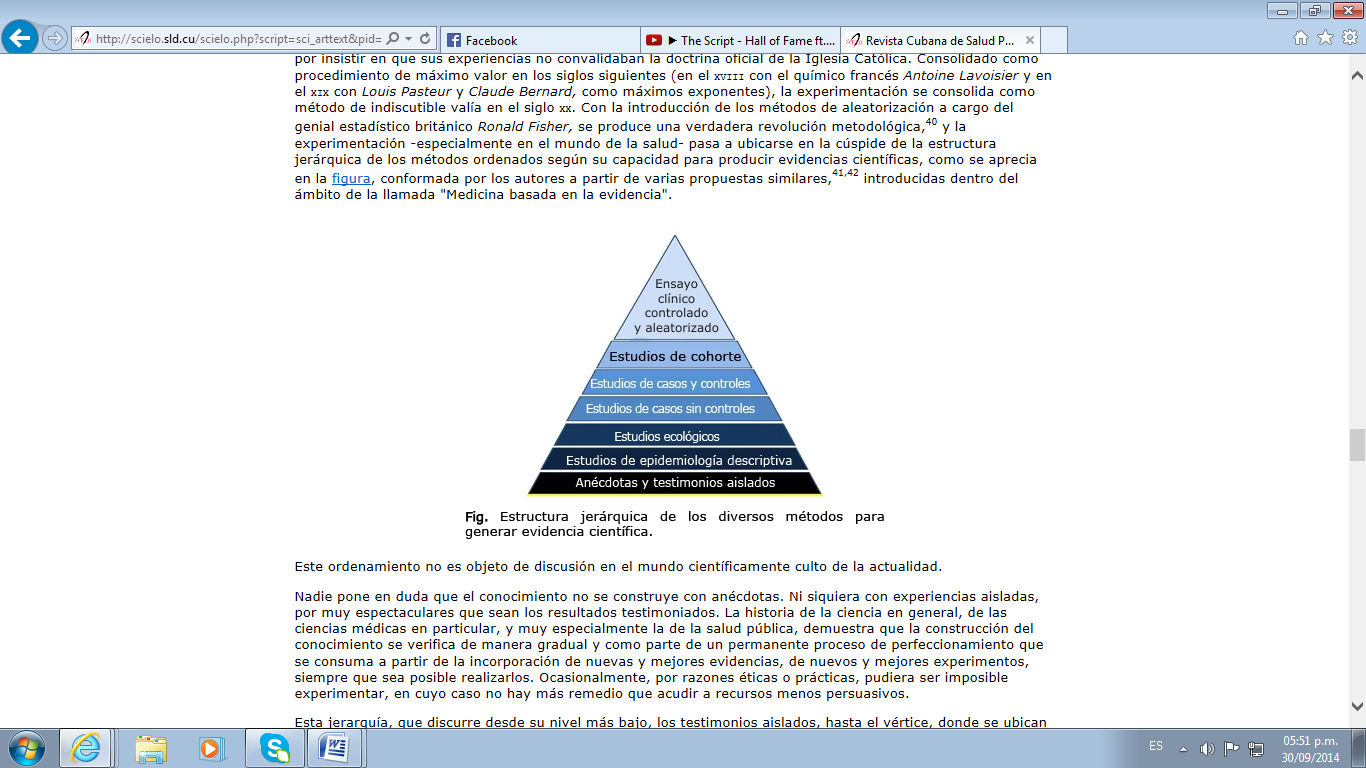 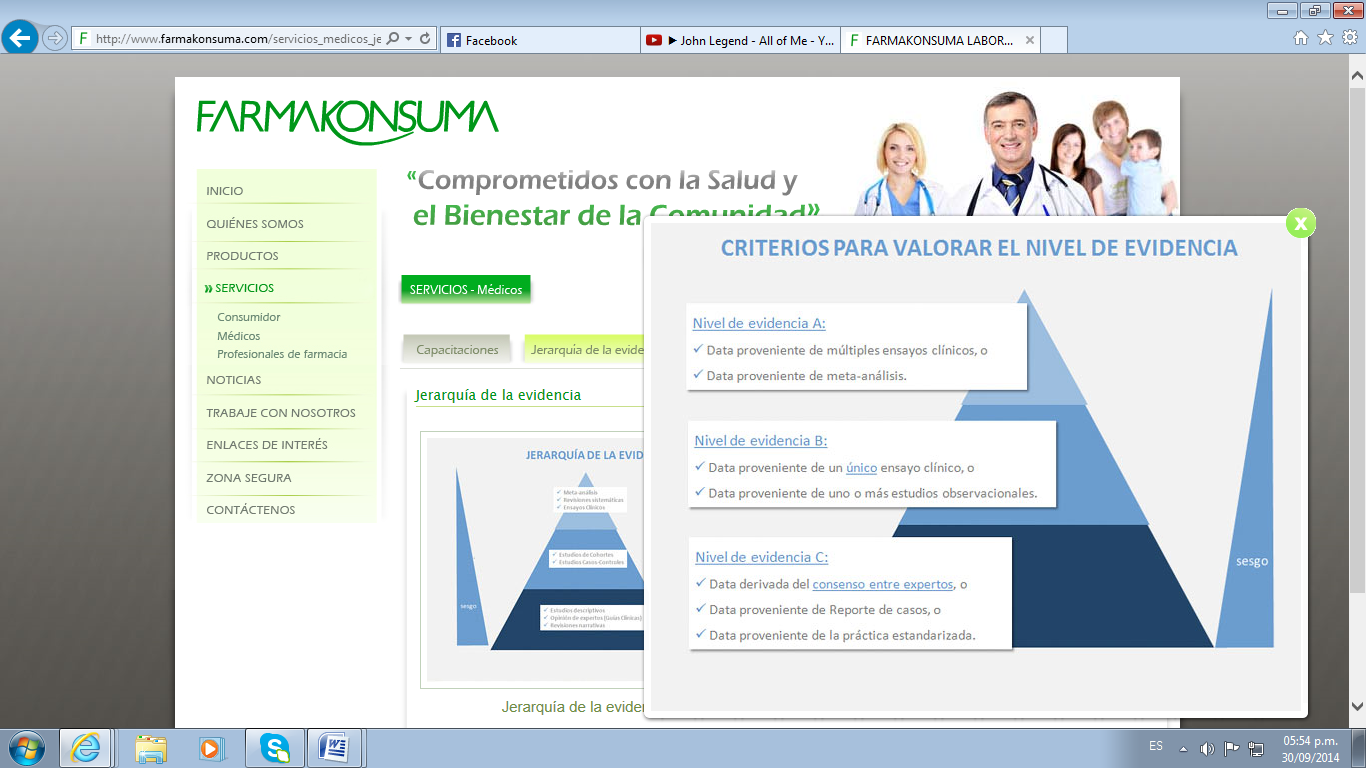 GRADOS DE RECOMENDACIN Y NIVEL DE EVIDENCIA 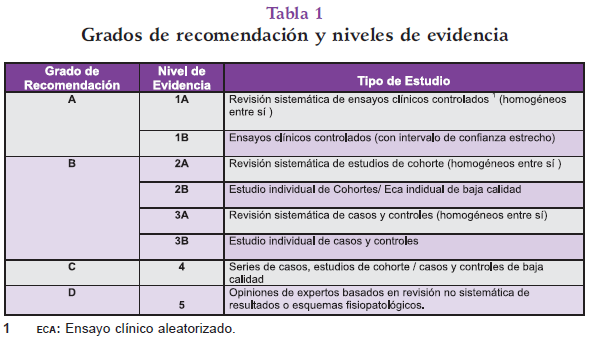 TIPO DE ESTUDIOTIPO DE ESTUDIOCARACTERÍSTICASCRITERIOS DE VALIDEZTIPO DE SESGOSCASOS Y CONTROLESRetrospectivoComparativoLongitudinal*Puede definirse como un  estudio comparativo y longitudinal que permite evaluar la participación de un factor de exposición, o presunto riesgo, en la aparición de una característica determinada. *Compara el grado de intensidad y frecuencia con la que un primer grupo (que posee la característica en estudio) ha estado expuesto a un factor específico, en relación con un segundo grupo (que no posee la característica).Valor predictivoVPP= VP/ (VP+FP)Riesgo relativoRR= A (A+B)  / C (C+D)Riesgo atribuibleRA = Incidencia en expuestos -  incidencia en no expuestosRazón de momiosRM=  A x D / C x BSesgo de BerksonSesgo del voluntarioSesgo de NeymanCOHORTERetrospectivo  Prospectivo Observacionales *Permiten describir la historia natural de la enfermedad.*Proporcionan una estimación directa de las tasas de incidencia de la enfermedad en ambos grupos, expuesto y no expuesto.Valor predictivoVPP= VP/ (VP+FP)Riesgo relativoRR= A (A+B)  / C (C+D)Razón de momiosRM=  A x D / C x BSesgos de suceptibilidadSesgos de  sobrevivenciaSesgos de migraciónSesgos de informaciónCUANTITATIVOSObservacionalesEncuestas de prevalencia *Son estudios diseñados para medir la prevalencia de una exposición y/o resultado en una población definida y en un punto específico de tiempo.*Útiles para evaluar necesidades del cuidado de la salud y para el planeamiento de la provisión de un servicio*Particularmente importantes para enfermedades crónicas que requieren atención médica durante su duración*También pueden usarse para evaluar el impacto de medidas preventivas dirigidas a reducir la carga de una enfermedad en una población.Prevalencia P=  Expuestos / No expuestosExposición Sesgos de selecciónSesgos de cortesía 